ПОРТФОЛИО ВЫПУСКНИКА ФАКУЛЬТЕТА ТОВІ. Общие сведения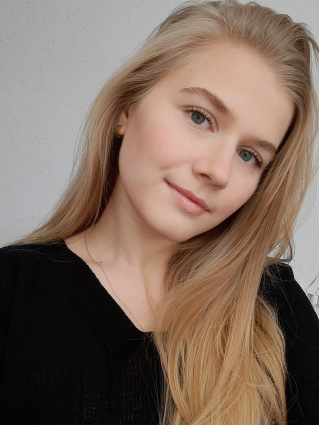 ІІ. Результаты обученияІІІ. СамопрезентацияФамилия, имя, отчество   Хадарович Полина ВикторовнаДата рождения/гражданство28.04.1999/РБФакультетТОВСпециальностьБиотехнологияСемейное положениеНе замужемМесто жительства (указать область, район, населенный пункт)Минская область, г.СлуцкE-mailhadarovich1999@mail.ruСоциальные сети (ID)*Моб.телефон/Skype*+375259030828Основные дисциплины по специальности, изучаемые в БГТУДисциплины курсового проектирования1. Химия биологически активных веществ;2. Микробиология;3. Биохимия;4. Биотехнология в пищевых производствах;5. Молекулярная биотехнология;6. Технология микробного синтеза;7. Оборудование и проектирование биотехнологических производств;8. Основы токсикологии;9. Биотехнологическая переработка промышленных отходов;10. Технология продуктов брожения;11. Общая биология;12. Экология и контроль состояния окружающей среды;13. Методы генетической инженерии и биобезопасности.1. Прикладная механика;2. Процессы и аппараты химической технологии;3. Оборудование и проектирование биотехнологических предприятий;4. Организация производства и управления предприятием;5. Технология микробного синтеза.Средний балл по дисциплинам специальности8,06Места прохождения практикиОАО «Дрожжевой комбинат»  (общеинженерная практика), ОАО «Слуцкий сыродельный комбинат» (производственная технологическая практика)Владение иностранными языками (подчеркнуть необходимое, указать язык); наличие международных сертификатов, подтверждающих знание языка: ТОЕFL, FСЕ/САЕ/СРЕ, ВЕС и т.д.начальный;элементарный; +средний;продвинутый;свободное владение.Дополнительное образование (курсы, семинары, стажировки, владение специализированными компьютерными программами и др.)Microsoft Teams;
PhotoshopНаучно-исследовательская деятельность (участие в НИР, конференциях, семинарах, научные публикации и др.)«Скрининг бактерий по способности синтезировать полисахариды» – XIV студенческую научно-практическую конференцию «Наука – шаг в будущее»;
две научные конференции по экономике: «Мотивация деятельности (2020)», «Аутстаффинг или аутсорсинг(2019)»Общественная активностьРедактор газеты факультета; организатор общественных мероприятий; соорганизатор клуба настольных игр БГТУЖизненные планы, хобби и сфера деятельности, в которой планирую реализоватьсяРабота по специальности с возможностью карьерного роста,совершенствование знаний в сфере биотехнологии, курсы повышения квалификации, курсы иностранных языковЖелаемое место работы (область/город/предприятие и др.)ЗАО «БНБК»,
РУП «Белорусская АЭ»